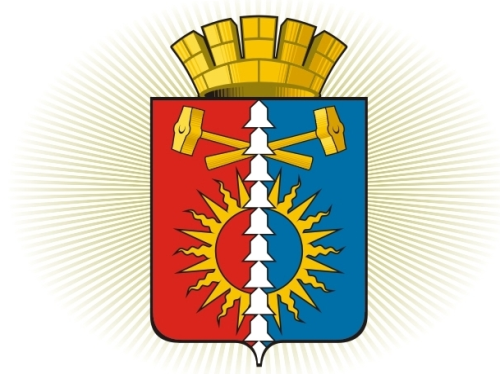 ДУМА ГОРОДСКОГО ОКРУГА ВЕРХНИЙ ТАГИЛШЕСТОЙ СОЗЫВ	Р Е Ш Е Н И Е	  двадцать восьмое заседание17.01.2019г. № 28/2город Верхний ТагилОб определении печатного средства массовой информации для официального опубликования муниципальных нормативных правовых актов городского округа Верхний Тагил на 2019 год    В соответствии с Федеральным законом от 05.04.2013г. № 44-ФЗ «О контрактной системе в сфере закупок товаров, работ, услуг для обеспечения государственных и муниципальных нужд», по итогам рассмотрения заявки на участие в котировке от 18.12.2018г., руководствуясь Уставом городского округа Верхний Тагил, Дума городского округа Верхний Тагил Р Е Ш И Л А:      1. Определить печатным средством массовой информации для официального опубликования муниципальных нормативных правовых актов городского округа Верхний Тагил на 2019 год газету «Местные ведомости».      2. Настоящее Решение вступает в силу после его официального опубликования.      3.  Опубликовать настоящее Решение в газете «Местные ведомости» и разметить на официальном сайте  городского округа Верхний Тагил www.go-vtagil.ru.    Верно   ведущий специалист Думы   городского округа Верхний Тагил                                                                   О.Г.Мезенина